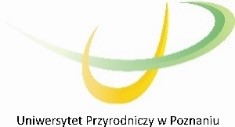 Wykonawca:………………………………………(pełna nazwa/firma, adres, w zależności od podmiotu: NIP/PESEL, KRS/CEiDG)reprezentowany przez:………………………………………………………………………………(imię, nazwisko, stanowisko/podstawa do reprezentacji)LISTA PODMIOTÓW NALEŻĄCYCH DO TEJ SAMEJ GRUPY KAPITAŁOWEJ/INFORMACJA O BRAKU PRZYNALEŻNOŚCI DO GRUPY KAPITAŁOWEJ Przystępując do przetargu nieograniczonego o wartości nieprzekraczającej kwoty określone w przepisach wydanych na podstawie art. 11 ust. 8 ustawy z dnia 29 stycznia 2004r. – Prawo Zamówień Publicznych  (tekst jednolity Dz. U. z 2019 r., poz. 1843 ze zm.)1. Oświadczam/-y, że: (zaznaczyć właściwe):□  nie należę/-ymy do grupy kapitałowej□ należę/-ymy do tej samej grupy kapitałowej, w skład której wchodzą poniższe podmioty:- ……………………………-…………………………….-…………………………….2. Jednocześnie oświadczam, że nie podlegam/-my wykluczeniu z postepowania na podstawie art. 24 ust 1 pkt 23 ustawy Pzp.3. Wykonawca powyższe oświadczenie przekazuje Zamawiającemu w terminie 3 dni od zamieszczenia na stronie internetowej informacji, o której mowa w art. 86 ust. 5 ustawy Pzp.4. Wraz ze złożeniem oświadczenia, Wykonawca może przedstawić dowody, że powiązania z innym Wykonawcą nie prowadzą do zakłócenia konkurencji w postepowaniu o udzielenie zamówienia. Oświadczenie Wykonawca przekazuje Zamawiającemu w terminie 5 dni od wezwania, o którym mowa w art. 26 ust. 2 ustawy Pzp.............................. dnia ......................		........................................................................(pieczęć i podpis osoby uprawnionej doskładania oświadczeń woli w imieniu Wykonawcy)ZAŁĄCZNIK NR 3